ПРОТОКОЛ № _____Доп. Вр.                    в пользу                                           Серия 11-метровых                    в пользу                                            Подпись судьи : _____________________ /_________________________ /ПредупрежденияУдаленияПредставитель принимающей команды: ______________________ / _____________________ Представитель команды гостей: _____________________ / _________________________ Замечания по проведению игры ______________________________________________________________________________________________________________________________________________________________________________________________________________________________________________________________________________________________________________________________________________________________________________________________________________________________________________________________________________________________________________________________Травматические случаи (минута, команда, фамилия, имя, номер, характер повреждения, причины, предварительный диагноз, оказанная помощь): _________________________________________________________________________________________________________________________________________________________________________________________________________________________________________________________________________________________________________________________________________________________________________________________________________________________________________Подпись судьи:   _____________________ / _________________________Представитель команды: ______    __________________  подпись: ___________________    (Фамилия, И.О.)Представитель команды: _________    _____________ __ подпись: ______________________                                                             (Фамилия, И.О.)Лист травматических случаевТравматические случаи (минута, команда, фамилия, имя, номер, характер повреждения, причины, предварительный диагноз, оказанная помощь)_______________________________________________________________________________________________________________________________________________________________________________________________________________________________________________________________________________________________________________________________________________________________________________________________________________________________________________________________________________________________________________________________________________________________________________________________________________________________________________________________________________________________________________________________________________________________________________________________________________________________________________________________________________________________________________________________________________________________________________________________________________________________________________________________________________________________________________________________________________________________________________________________________________________________________________________________________________________________________________________________________________________________________________________________________________________________________________________________________________________________________________Подпись судьи : _________________________ /________________________/ 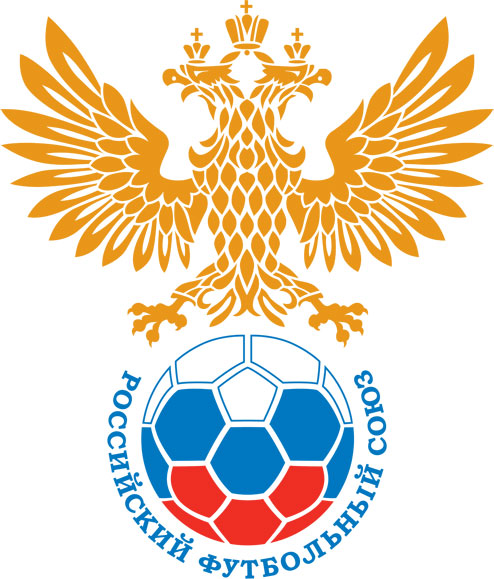 РОССИЙСКИЙ ФУТБОЛЬНЫЙ СОЮЗМАОО СФФ «Центр»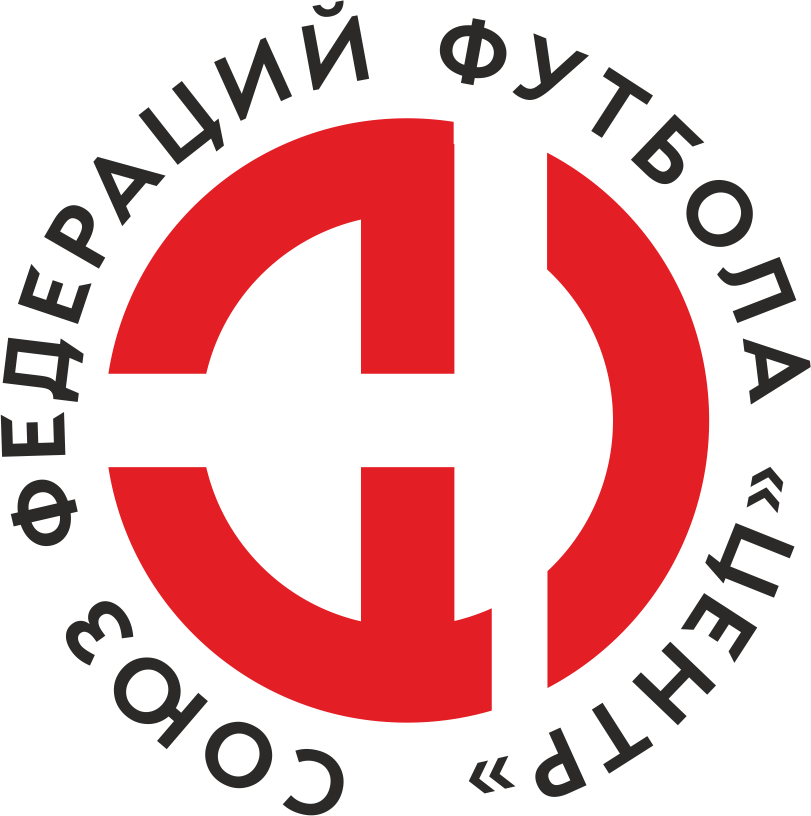    Первенство России по футболу среди команд III дивизиона, зона «Центр» _____ финала Кубка России по футболу среди команд III дивизиона, зона «Центр»Стадион «Локомотив» (Тамбов)Дата:30 сентября 2022Академия футбола (Тамбов)Академия футбола (Тамбов)Академия футбола (Тамбов)Академия футбола (Тамбов)Русичи-Орёл (Орёл)Русичи-Орёл (Орёл)команда хозяевкоманда хозяевкоманда хозяевкоманда хозяевкоманда гостейкоманда гостейНачало:12:00Освещение:ЕстественноеЕстественноеКоличество зрителей:0Результат:5:1в пользуАкадемия футбола (Тамбов)1 тайм:3:0в пользув пользу Академия футбола (Тамбов)Судья:Мизюркин Юрий  (Калуга)кат.1 кат.1 помощник:Скаков Владислав  Липецк  кат.1 кат.2 помощник:Бобылкин Владислав  Липецк  кат.2 кат.Резервный судья:Резервный судья:Абрамкин Станиславкат.2 кат.Инспектор:Егоров Николай Иванович  ЛипецкЕгоров Николай Иванович  ЛипецкЕгоров Николай Иванович  ЛипецкЕгоров Николай Иванович  ЛипецкДелегат:СчетИмя, фамилияКомандаМинута, на которой забит мячМинута, на которой забит мячМинута, на которой забит мячСчетИмя, фамилияКомандаС игрыС 11 метровАвтогол1:0Егор ПликинАкадемия футбола (Тамбов)32:0Алексей ПоповАкадемия футбола (Тамбов)283:0Алексей ПоповАкадемия футбола (Тамбов)424:0Дмитрий КольтюковАкадемия футбола (Тамбов)564:1Иван СтавцевРусичи-Орёл (Орёл)645:1Егор ПликинАкадемия футбола (Тамбов)90+Мин                 Имя, фамилия                          КомандаОснованиеРОССИЙСКИЙ ФУТБОЛЬНЫЙ СОЮЗМАОО СФФ «Центр»РОССИЙСКИЙ ФУТБОЛЬНЫЙ СОЮЗМАОО СФФ «Центр»РОССИЙСКИЙ ФУТБОЛЬНЫЙ СОЮЗМАОО СФФ «Центр»РОССИЙСКИЙ ФУТБОЛЬНЫЙ СОЮЗМАОО СФФ «Центр»РОССИЙСКИЙ ФУТБОЛЬНЫЙ СОЮЗМАОО СФФ «Центр»РОССИЙСКИЙ ФУТБОЛЬНЫЙ СОЮЗМАОО СФФ «Центр»Приложение к протоколу №Приложение к протоколу №Приложение к протоколу №Приложение к протоколу №Дата:30 сентября 202230 сентября 202230 сентября 202230 сентября 202230 сентября 2022Команда:Команда:Академия футбола (Тамбов)Академия футбола (Тамбов)Академия футбола (Тамбов)Академия футбола (Тамбов)Академия футбола (Тамбов)Академия футбола (Тамбов)Игроки основного составаИгроки основного составаЦвет футболок: синие       Цвет гетр: синиеЦвет футболок: синие       Цвет гетр: синиеЦвет футболок: синие       Цвет гетр: синиеЦвет футболок: синие       Цвет гетр: синиеНЛ – нелюбительНЛОВ – нелюбитель,ограничение возраста НЛ – нелюбительНЛОВ – нелюбитель,ограничение возраста Номер игрокаЗаполняется печатными буквамиЗаполняется печатными буквамиЗаполняется печатными буквамиНЛ – нелюбительНЛОВ – нелюбитель,ограничение возраста НЛ – нелюбительНЛОВ – нелюбитель,ограничение возраста Номер игрокаИмя, фамилияИмя, фамилияИмя, фамилия16Николай Славин (к)Николай Славин (к)Николай Славин (к)5Егор Пликин Егор Пликин Егор Пликин 2Владислав Пушкин Владислав Пушкин Владислав Пушкин 3Алексей Попов Алексей Попов Алексей Попов 21Вячеслав Пузиков Вячеслав Пузиков Вячеслав Пузиков 6Алексей Попов Алексей Попов Алексей Попов 68Илья Лосев Илья Лосев Илья Лосев 20Александр Малин Александр Малин Александр Малин 7Артем Мухаренов Артем Мухаренов Артем Мухаренов 8Владислав Конырев Владислав Конырев Владислав Конырев 10Дмитрий Кольтюков Дмитрий Кольтюков Дмитрий Кольтюков Запасные игроки Запасные игроки Запасные игроки Запасные игроки Запасные игроки Запасные игроки 12Тихон ВысотинТихон ВысотинТихон Высотин17Денис ЧеремисинДенис ЧеремисинДенис Черемисин4Владислав ПавельевВладислав ПавельевВладислав Павельев9Иван ПчелинцевИван ПчелинцевИван Пчелинцев18Алексей ДубининАлексей ДубининАлексей Дубинин88Иван ДокудовскийИван ДокудовскийИван Докудовский19Всеволод АлексеевВсеволод АлексеевВсеволод Алексеев31Даниил ВолодинДаниил ВолодинДаниил Володин14Данила ИнякинДанила ИнякинДанила Инякин11Святослав ШабановСвятослав ШабановСвятослав Шабанов15Станислав КарелинСтанислав КарелинСтанислав КарелинТренерский состав и персонал Тренерский состав и персонал Фамилия, имя, отчествоФамилия, имя, отчествоДолжностьДолжностьТренерский состав и персонал Тренерский состав и персонал 1Максим Александрович МысинГлавный тренерГлавный тренерТренерский состав и персонал Тренерский состав и персонал 2Вячеслав Вячеславович ГоляковНачальник командыНачальник команды34567ЗаменаЗаменаВместоВместоВместоВышелВышелВышелВышелМинМинСудья: _________________________Судья: _________________________Судья: _________________________11Алексей ПоповАлексей ПоповАлексей ПоповИван ПчелинцевИван ПчелинцевИван ПчелинцевИван Пчелинцев464622Владислав КоныревВладислав КоныревВладислав КоныревВячеслав ШабановВячеслав ШабановВячеслав ШабановВячеслав Шабанов6363Подпись Судьи: _________________Подпись Судьи: _________________Подпись Судьи: _________________33Дмитрий КольтюковДмитрий КольтюковДмитрий КольтюковВсеволод АлексеевВсеволод АлексеевВсеволод АлексеевВсеволод Алексеев7979Подпись Судьи: _________________Подпись Судьи: _________________Подпись Судьи: _________________44Илья ЛосевИлья ЛосевИлья ЛосевСтанислав КарелинСтанислав КарелинСтанислав КарелинСтанислав Карелин797955Артем МухареновАртем МухареновАртем МухареновАлексей ДубининАлексей ДубининАлексей ДубининАлексей Дубинин848466Владислав ПушкинВладислав ПушкинВладислав ПушкинДенис ЧеремисинДенис ЧеремисинДенис ЧеремисинДенис Черемисин858577Александр МалинАлександр МалинАлександр МалинДаниил ВолодинДаниил ВолодинДаниил ВолодинДаниил Володин8686        РОССИЙСКИЙ ФУТБОЛЬНЫЙ СОЮЗМАОО СФФ «Центр»        РОССИЙСКИЙ ФУТБОЛЬНЫЙ СОЮЗМАОО СФФ «Центр»        РОССИЙСКИЙ ФУТБОЛЬНЫЙ СОЮЗМАОО СФФ «Центр»        РОССИЙСКИЙ ФУТБОЛЬНЫЙ СОЮЗМАОО СФФ «Центр»        РОССИЙСКИЙ ФУТБОЛЬНЫЙ СОЮЗМАОО СФФ «Центр»        РОССИЙСКИЙ ФУТБОЛЬНЫЙ СОЮЗМАОО СФФ «Центр»        РОССИЙСКИЙ ФУТБОЛЬНЫЙ СОЮЗМАОО СФФ «Центр»        РОССИЙСКИЙ ФУТБОЛЬНЫЙ СОЮЗМАОО СФФ «Центр»        РОССИЙСКИЙ ФУТБОЛЬНЫЙ СОЮЗМАОО СФФ «Центр»Приложение к протоколу №Приложение к протоколу №Приложение к протоколу №Приложение к протоколу №Приложение к протоколу №Приложение к протоколу №Дата:Дата:30 сентября 202230 сентября 202230 сентября 202230 сентября 202230 сентября 202230 сентября 2022Команда:Команда:Команда:Русичи-Орёл (Орёл)Русичи-Орёл (Орёл)Русичи-Орёл (Орёл)Русичи-Орёл (Орёл)Русичи-Орёл (Орёл)Русичи-Орёл (Орёл)Русичи-Орёл (Орёл)Русичи-Орёл (Орёл)Русичи-Орёл (Орёл)Игроки основного составаИгроки основного составаЦвет футболок: зеленые   Цвет гетр:  зеленыеЦвет футболок: зеленые   Цвет гетр:  зеленыеЦвет футболок: зеленые   Цвет гетр:  зеленыеЦвет футболок: зеленые   Цвет гетр:  зеленыеНЛ – нелюбительНЛОВ – нелюбитель,ограничение возрастаНЛ – нелюбительНЛОВ – нелюбитель,ограничение возрастаНомер игрокаЗаполняется печатными буквамиЗаполняется печатными буквамиЗаполняется печатными буквамиНЛ – нелюбительНЛОВ – нелюбитель,ограничение возрастаНЛ – нелюбительНЛОВ – нелюбитель,ограничение возрастаНомер игрокаИмя, фамилияИмя, фамилияИмя, фамилия1Михаил Моисеев Михаил Моисеев Михаил Моисеев 57Константин Шмаков  Константин Шмаков  Константин Шмаков  55Дмитрий Копылов  (к)Дмитрий Копылов  (к)Дмитрий Копылов  (к)77Дмитрий Меркулов Дмитрий Меркулов Дмитрий Меркулов 19Никита Красов Никита Красов Никита Красов 3Мухтар Мухамад Мухтар Мухамад Мухтар Мухамад 22Иван Ставцев Иван Ставцев Иван Ставцев 5Роман Друшляков Роман Друшляков Роман Друшляков 17Никита Новиков Никита Новиков Никита Новиков 10Георгий Борисов Георгий Борисов Георгий Борисов 7Владимир Багров Владимир Багров Владимир Багров Запасные игроки Запасные игроки Запасные игроки Запасные игроки Запасные игроки Запасные игроки 33Никита КотовНикита КотовНикита Котов21Михей КириченкоМихей КириченкоМихей Кириченко18Данила ФедотовДанила ФедотовДанила Федотов6Дмитрий ВолгинДмитрий ВолгинДмитрий Волгин2Кирилл КолесниковКирилл КолесниковКирилл Колесников24Егор ЦоковЕгор ЦоковЕгор Цоков11Дмитрий БыковДмитрий БыковДмитрий Быков12Богдан НовиковБогдан НовиковБогдан НовиковТренерский состав и персонал Тренерский состав и персонал Фамилия, имя, отчествоФамилия, имя, отчествоДолжностьДолжностьТренерский состав и персонал Тренерский состав и персонал 1Руслан Викторович АкимовТренер вратарейТренер вратарейТренерский состав и персонал Тренерский состав и персонал 2Евгений Сергеевич Харин Массажист Массажист 34567Замена Замена ВместоВместоВышелМинСудья : ______________________Судья : ______________________11Никита НовиковНикита НовиковДмитрий Быков4622Роман ДрушляковРоман ДрушляковДмитрий Волгин60Подпись Судьи : ______________Подпись Судьи : ______________Подпись Судьи : ______________33Мухтар МухамадМухтар МухамадЕгор Цоков60Подпись Судьи : ______________Подпись Судьи : ______________Подпись Судьи : ______________44Никита КрасовНикита КрасовМихей Кириченко6355Владимир БагровВладимир БагровКирилл Колесников7966Дмитрий МеркуловДмитрий МеркуловДанила Федотов7977Михаил МоисеевМихаил МоисеевНикита Котов79        РОССИЙСКИЙ ФУТБОЛЬНЫЙ СОЮЗМАОО СФФ «Центр»        РОССИЙСКИЙ ФУТБОЛЬНЫЙ СОЮЗМАОО СФФ «Центр»        РОССИЙСКИЙ ФУТБОЛЬНЫЙ СОЮЗМАОО СФФ «Центр»        РОССИЙСКИЙ ФУТБОЛЬНЫЙ СОЮЗМАОО СФФ «Центр»   Первенство России по футболу среди футбольных команд III дивизиона, зона «Центр» _____ финала Кубка России по футболу среди футбольных команд III дивизиона, зона «Центр»       Приложение к протоколу №Дата:30 сентября 2022Академия футбола (Тамбов)Русичи-Орёл (Орёл)команда хозяевкоманда гостей